Praca zdalna dla gr IVTemat: Chciałbym/ chciałabym być sportowcemWtorek 06.04.21r. Wykonajcie kartę pracy, cz. 3, nr 62 (wszystkie dzieci). Oto link: https://flipbooki.mac.pl/przedszkole/os-bbplus-kp-3/mobile/index.html#p=64Połączcie, samodzielnie lub z pomocą N. pierwsze głoski z nazw zdjęć. Narysujcie 
w pustych polach to, czego nazwę otrzymaliście. Z czym kojarzą się wam te nazwy?W miarę możliwości postarajcie się trochę poruszać. Dobierz sobie do pary brata/ siostrę/ babcię/ dziadka/ rodzica.Zabawa na powitanie Witamy się różnymi częściami ciała, np.: witamy się łokciami/ kolanami/ stopami. Dzieci dotykają się tymi częściami ciała.Ćwiczenie ramion Prasujemy ubrania. Dzieci naśladują prasowanie żelazkiem, naprzemiennie: prawą ręką i lewą ręką. Ćwiczenie dużych grup mięśniowych Zakładamy ubrania. Dzieci naśladują wkładanie elementów ubrania. Ćwiczenie tułowia Prosimy do tańca. Spacerują po sali, kłaniają się osobom, które chciałyby zaprosić do tańca. Ćwiczenie pamięci ruchowej Przeglądamy się w lustrze. Dzieci ustawiają się 
w parach. Jedno dziecko pokazuje ruchy, drugie je naśladuje. Ćwiczenia nóg Idziemy na boisko. Dzieci maszerują po obwodzie koła, przy nagraniu wybranej piosenki. Wysłuchajcie wiersza Jadwigi Koczanowskiej Gimnastyka.Gimnastyka to zabawa, ale także ważna sprawa, bo to sposób jest jedyny, żeby silnym być i zwinnym.Skłony, skoki i przysiady trzeba ćwiczyć – nie da rady! To dla zdrowia i urodyniezawodne są metody.Rozmowa na temat wiersza.−Co trzeba robić, aby być silnym i zwinnym?Nauka wiersza fragmentami, po jednym wersie.Zabawa Zrób tak samo.Tablica demonstracyjna −Naśladujcie postawy ludzików, które są na obrazkach. (rodzic pokazuje wybrane obrazki, a dzieci przyjmują odpowiednie postawy)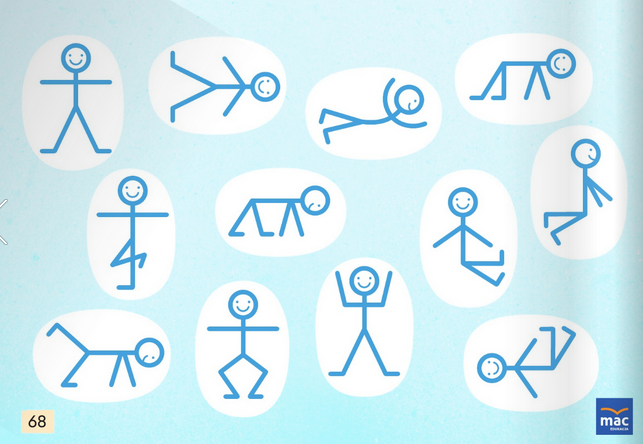 Zabawy i ćwiczenia z literą j.Podawanie przykładów słów rozpoczynających się głoską,,j”. Jeśli dla dzieci stanowi problem wymyślenie wyrazu proszę podpowiedzieć I gloskę, np.: jaj…., je… .Dzielenie słowa jagoda na głoski.− Z ilu głosek składa się słowo jagodaOdkrywam siebie. Przygotowanie do czytania, pisania, liczenia, s. 39 (dzieci 5 letnie). Oto link: https://flipbooki.mac.pl/przedszkole/odkrywam_siebie_litery_liczby_podstawowy/mobile/ind Pokaz litery j, J drukowanej.Odczytanie wyrazu z N. Odszukanie na ostatniej karcie takiego samego wyrazu. Wycięcie go i przyklejenie na nim. Pokolorowanie rysunku.Ozdobienie liter j, JOdszukanie wśród podanych wyrazów wyrazu jagody. Podkreślanie go. Policzenie podkreślonych wyrazów.Odkrywam siebie. Litery i liczby, s. 76 (dzieci 6 letnie). Oto link: https://flipbooki.mac.pl/przedszkole/odkrywam_siebie_litery_liczby_zaawansowany/mobile/index.html#p=78Odczytywanie wyrazu z rodzicem. Odszukanie na końcu kart kartoników 
z literami tworzącymi wyraz jagody. Wycięcie ich, ułożenie z nich wyrazu, 
a potem przyklejenie w okienkach. Pokolorowanie rysunku.Odczytanie sylab. Odczytanie sylab i wyrazów.Pisanie liter j, J po śladach, a potem – samodzielnie.Rozmowa na temat sportów letnich.−Jakie sporty uprawiają sportowcy przedstawieni na zdjęciach? (Skok o tyczce, skok 
w dal, gimnastykę artystyczną, podnoszenie ciężarów, pchnięcie kulą, skok wzwyż, grę 
w piłkę ręczną, grę w siatkówkę).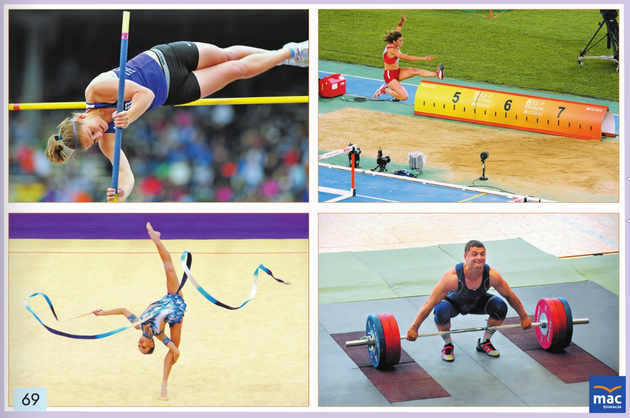 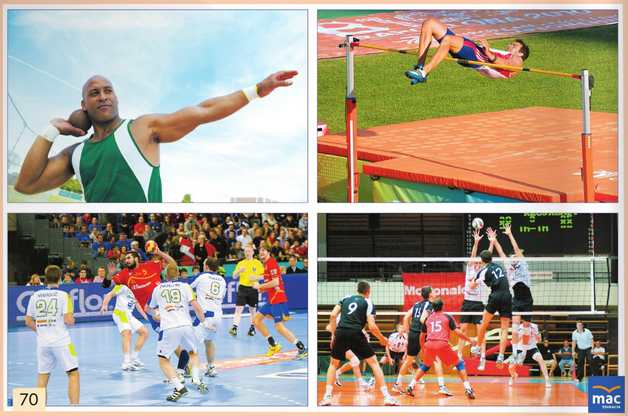 Wykonajcie kartę pracy, cz. 3, nr 63 (wszystkie dzieci). Oto link: https://flipbooki.mac.pl/przedszkole/os-bbplus-kp-3/mobile/index.html#p=64 Wykonaj kartę pracy Odkrywam siebie. Litery i liczby, s. 77. (dzieci 6 letnie)https://flipbooki.mac.pl/przedszkole/odkrywam_siebie_litery_liczby_zaawansowany/mobile/index.html#p=78• Skreślanie lub dorysowanie okienek tak, aby ich licz-ba odpowiadała liczbie głosek w nazwach zdjęć. Nazywanie zdjęć. Odszukiwanie na końcu kart kartoników z literami tworzącymi te nazwy. Wycinanie ich, układanie z nich wyrazów, a potem przyklajanie w odpowiednich okienkach krzyżówki. Odczytanie hasła.• Czytanie tekstuŚroda 07.04.21Zróbcie kartę pracy, cz. 3, nr 64,65 (wszystkie dzieci). Oto link: https://flipbooki.mac.pl/przedszkole/os-bbplus-kp-3/mobile/index.html#p=66Zabawa Podaj słowo.Piłka.Dzieci stają w kole, rodzic rzuca piłkę do jednego dziecka i wymawiając głoskę, np. u. Dziecko łapie piłkę, mówi słowo rozpoczynające się tą głoską i odrzuca piłkę do, wymawiając inną głoskę.Wykonajcie  kartę pracy, cz. 3, nr 66, 67 (wszystkie dzieci). Oto link: https://flipbooki.mac.pl/przedszkole/os-bbplus-kp-3/mobile/index.html#p=68Ćwiczenia orientacji na kartce papieru.Kartka (formatu A3). Prosi dzieci o wskazanie:– prawego górnego rogu,– lewego dolnego rogu,– prawego dolnego rogu,– lewego górnego roguĆwiczenia gimnastyczne  •Marsz po kole•Toczenie piłki •Dziecko leży na brzuchu, trzyma piłkę w dłoniach, przed głową. Następnie unosi łokcie nad podłogę i odepchnięciem toczy piłkę •Podawanie piłki do siebie.Rzucanie piłki w parze•Rzucanie piłki w górę i jej łapanie •Rzucanie piłki z odbiciem o podłogę •Rzucanie piłki i jej łapanie jednocześnie chodząc•Rzucanie piłki do kosza•Kozłowanie •Toczenie piłki do ściany przodem/tyłem•Łapanie piłki po klaśnięciu.Wykonaj kartę pracy, strona 83, 84 (dzieci 6letnie). Odkrywam siebie. Litery i liczby, s. 83Liczenie motyli na każdym kwiatku. Podawanie ich liczby. Odszukiwanie na końcu kart kartoników z brakującymi częściami podpisów. Wycinanie ich, 
a potem przyklejanie w od-powiednich miejscach. Odczytywanie podpisów.Przyjrzenie się wyrazom umieszczonym na wzorze. Odszukanie ich w innych wyrazach znajdujących się w każdym szeregu. Podkreślenie wyrazów, które odnaleziono.https://flipbooki.mac.pl/przedszkole/odkrywam_siebie_litery_liczby_zaawansowany/mobile/index.html#p=85Czwartek 08.04.21Sportowe ćwiczenia ruchowo-słuchowo-graficzne.•Rozmowa na temat wspólnego odpoczynku rodziców i dzieci.−Co robicie z rodzicami w wolne dni?−Czy wybieracie się gdzieś? Czym się wtedy poruszacie?−Jaki sposób odpoczynku podoba się wam najbardziej?Wykonajcie Kartę pracy, cz. 3, nr 68, 69 (wszystkie dzieci). Oto link: https://flipbooki.mac.pl/przedszkole/os-bbplus-kp-3/mobile/index.html#p=71Zaprojektuj strój do dowolnej dyscypliny sportowej przy użyciu ulubionego materiału plastycznego.− Rysujcie po śladach, bez odrywania kredki od karty.− Posłuchajcie zagadek Barbary Szelągowskiej. Rozwiążcie je.Ćwiczenia ruchowo-naśladowcze Jedziemy na rowerkach. Dzieci kładą się na dywanie. Pedałując, mówią:Na wycieczkę wyruszamy,raz i dwa, raz i dwa.Tata jedzie obok mamy,z tyłu – nas ma.Obejrzyjcie film i odpowiedźcie na pytania: https://www.youtube.com/watch?v=jgJOS26G1wYPiątek 09.04.21Zabawa ruchowo-naśladowcza Poruszamy się.Dzieci naśladują jazdę na hulajnodze, rowerze, skakanie na skakance, pływanie, grę w piłkę.Wykonajcie Kartę pracy:Odkrywam siebie. Przygotowanie do czytania, pisania, liczenia, s. 76 (dzieci 5 letnie). Oto link: https://flipbooki.mac.pl/przedszkole/odkrywam_siebie_litery_liczby_podstawowy/mobile/index.html#p=79Odkrywam siebie. Litery i liczby, s. 78, 103 – napisz litery j, J po śledzie i bez (dzieci 6 letnie). Oto link: https://flipbooki.mac.pl/przedszkole/odkrywam_siebie_litery_liczby_podstawowy/mobile/index.html#p=79https://flipbooki.mac.pl/przedszkole/odkrywam_siebie_litery_liczby_podstawowy/mobile/index.html#p=79Rozmowa na temat czynnego wypoczynku.−Jak lubicie odpoczywać?−Czy zdrowo jest siedzieć cały dzień przed komputerem, czy – bawić się na podwórku?−Jakie zabawy ruchowe lubicie?−Czy zdrowo jest się poruszać? Dlaczego?Moja ulubiona forma czynnego wypoczynku – rysunek uzupełniony wycinanką. Materiały: kartki z bloku technicznego, kredki, nożyczki, klej, papier kolorowy.Dzieci starają się połączyć rysunek z wycinanką.Omawianie prac przez autorów - dzieci opowiadają o swojej formie czynnego odpoczynku, przedstawionego w pracyPorządkowanie miejsc pracyObejrzyj plakaty, wskaż litery j, J w wyrazach. Przeczytaj wspólnie z rodzicem lub sam. 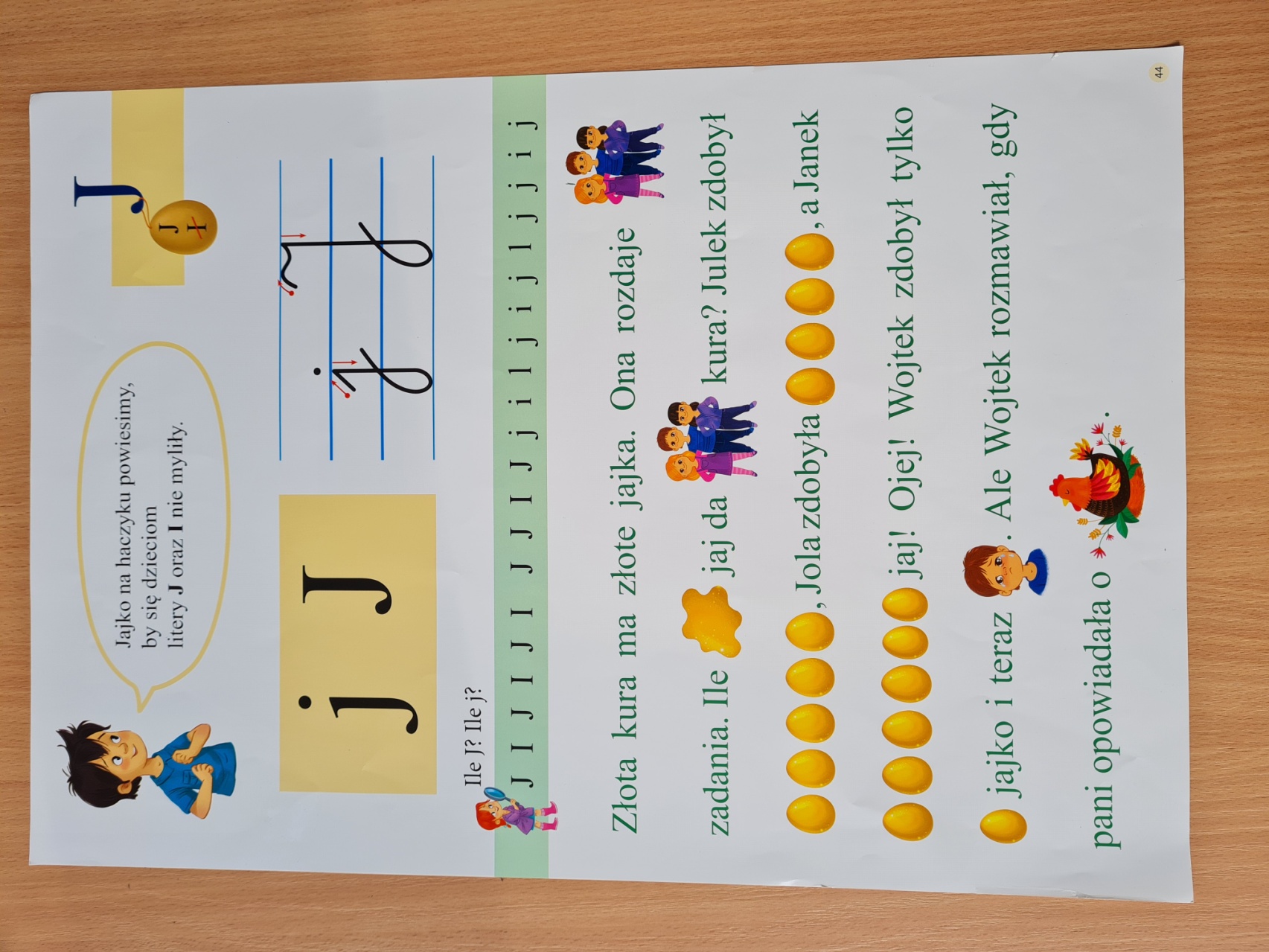 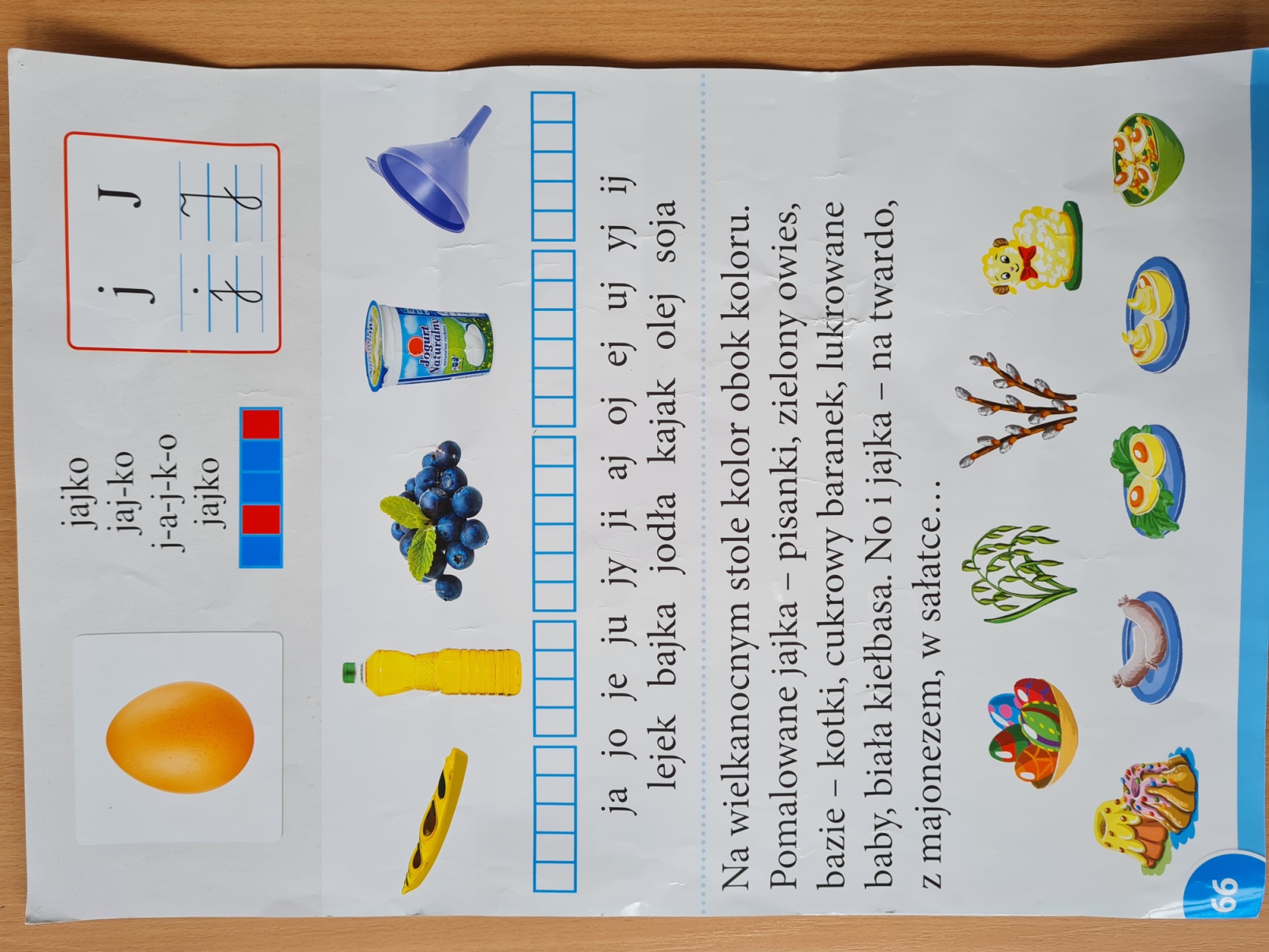 To już wszystko drogie żabki co przygotowałyśmy dla Was w tym tygodniu. Poniżej przesyłamy efekt waszej ogrodniczej pracy.p. Marta i p. EwelinaWTOREK -30.03.2021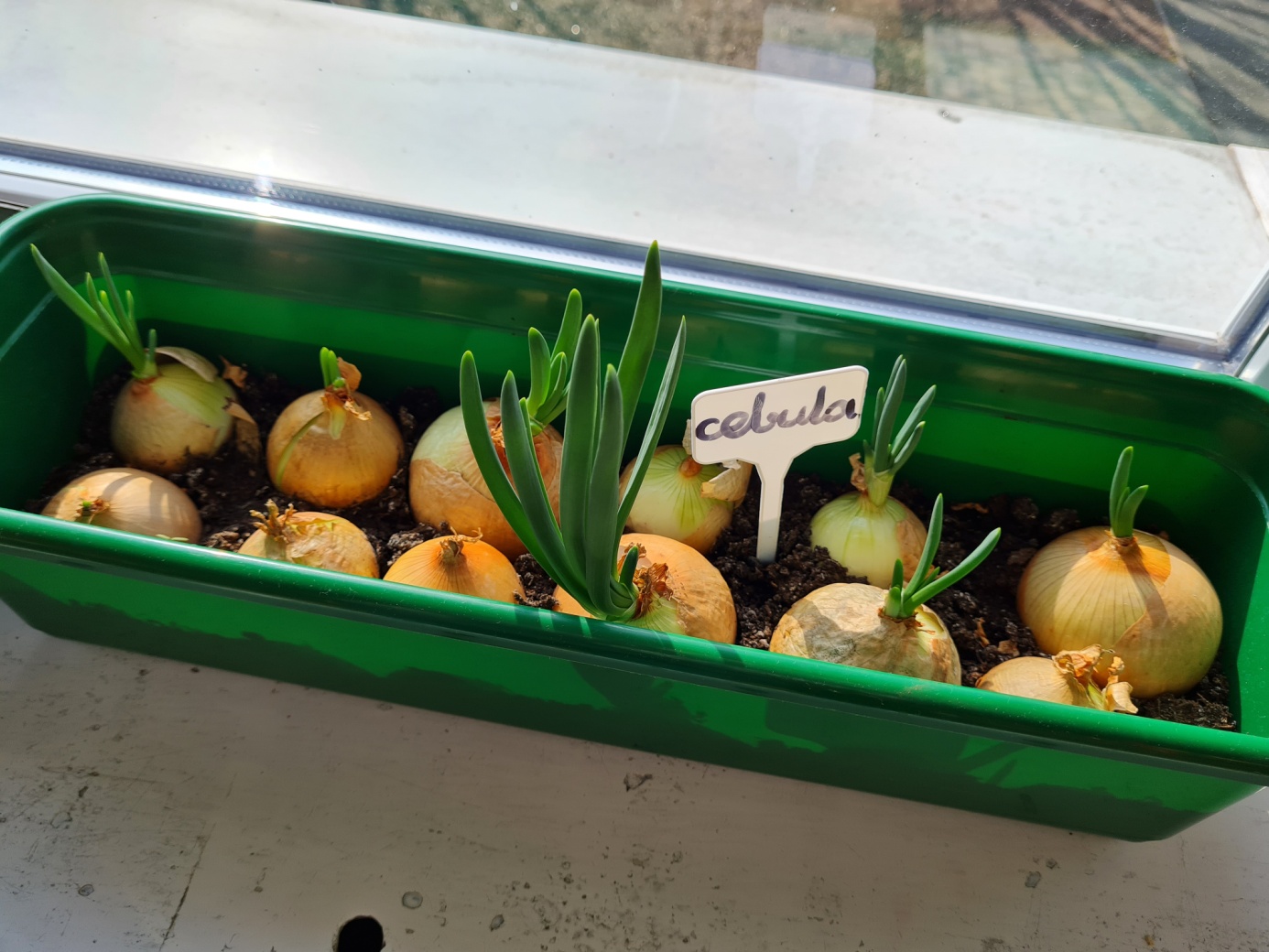 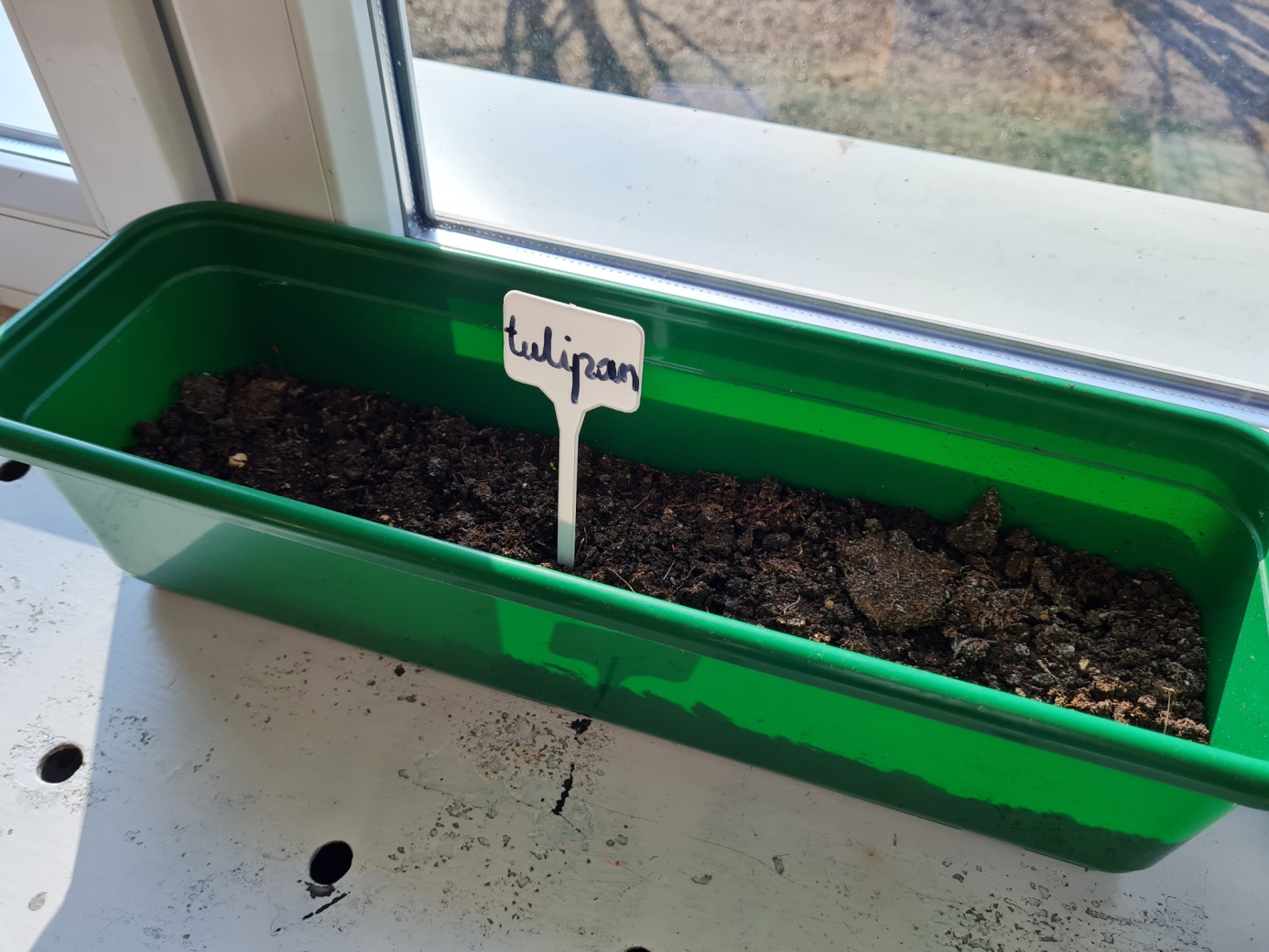 